HymnAnd Can It Be That I Should GainPiano Sheet Music / Guitar Sheet Music
聖歌怎能如此鋼琴樂譜 / 簡譜 / 吉他樂譜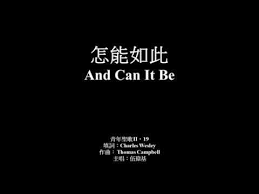 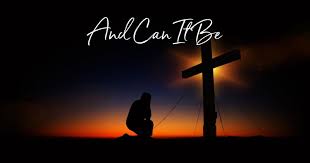 風火網頁 Webpage: https://www.feng-huo.ch/Date:  October 23, 2021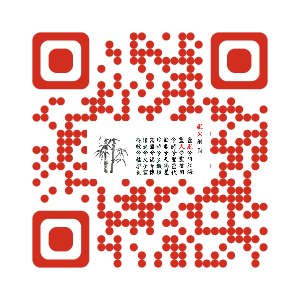 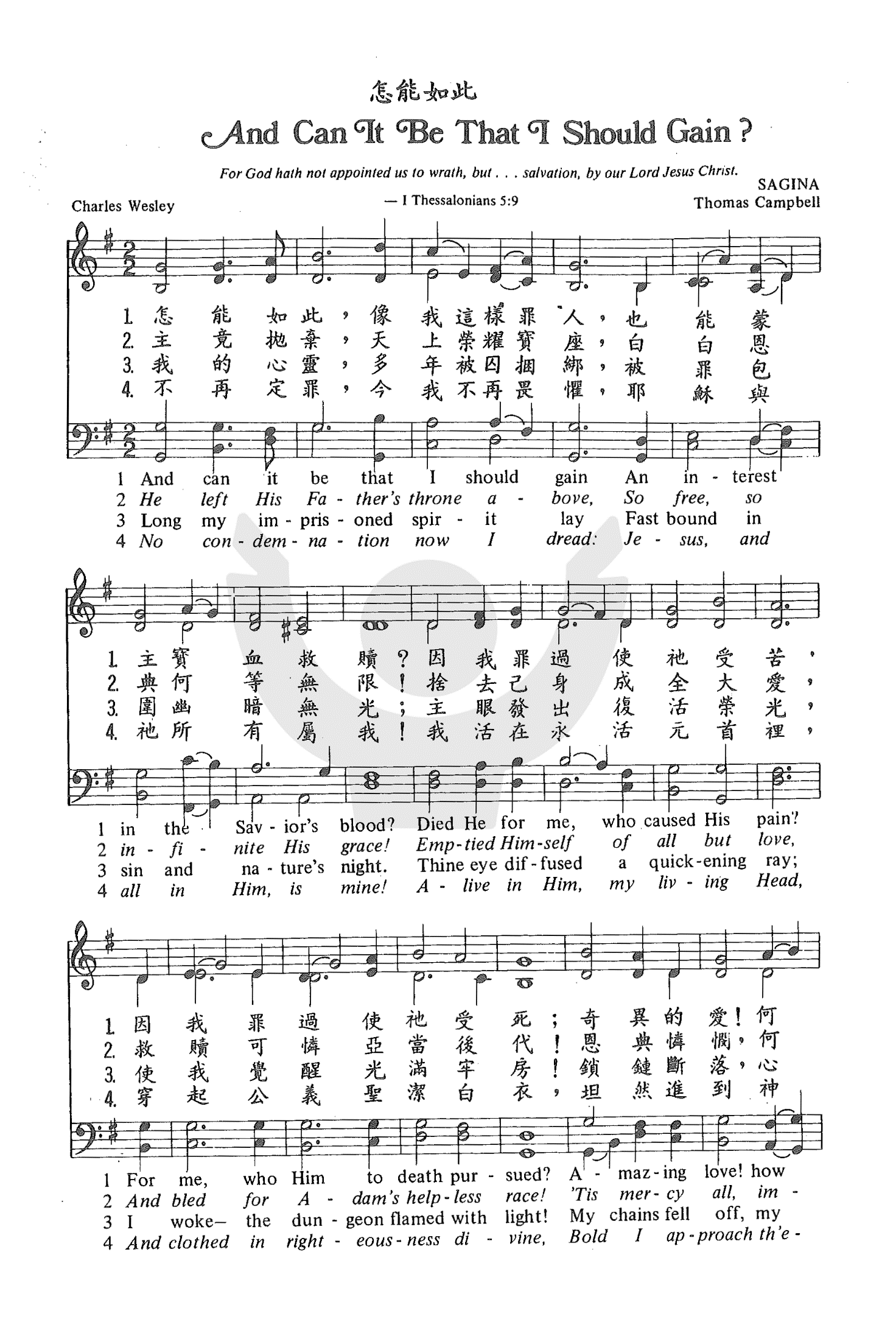 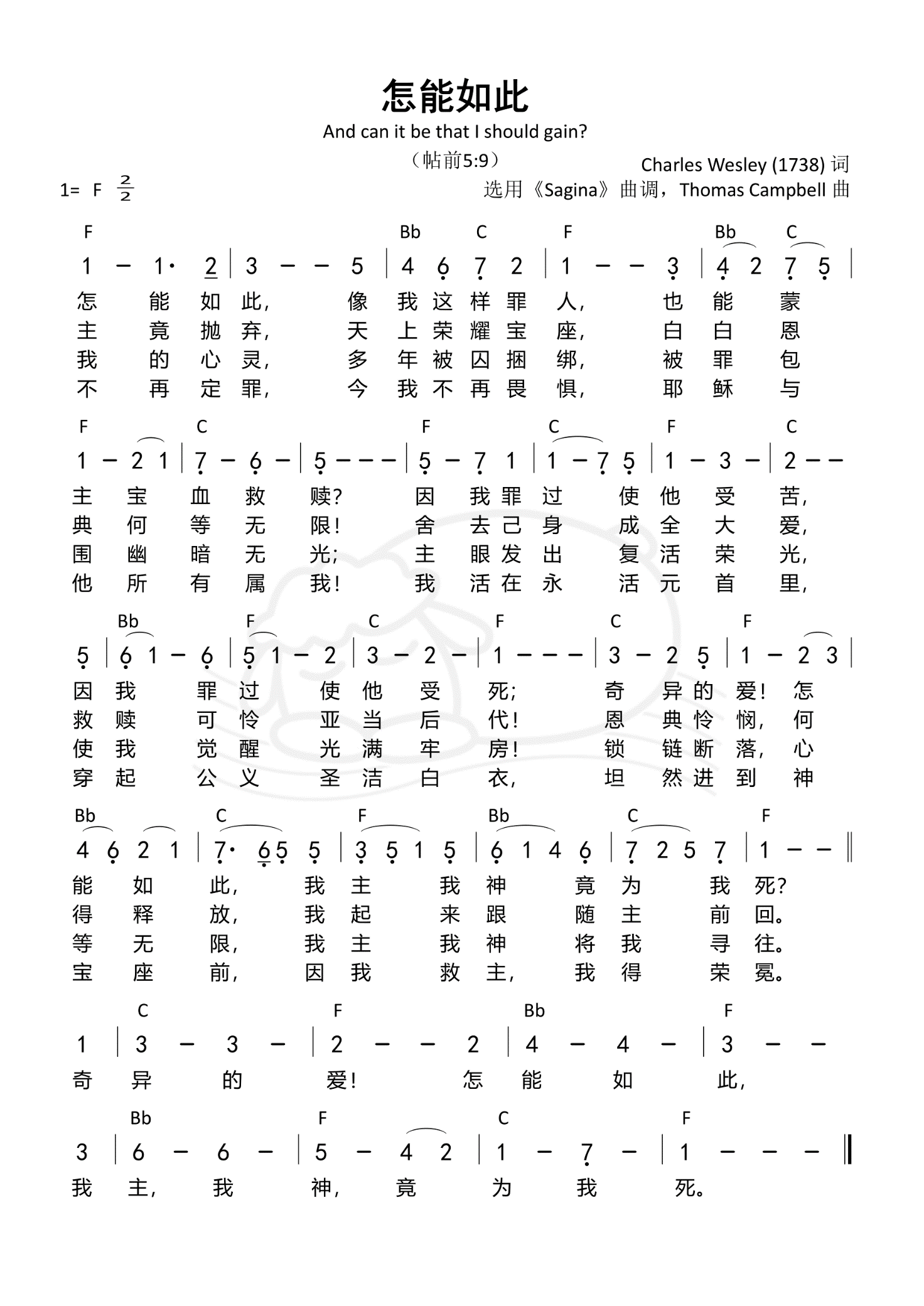 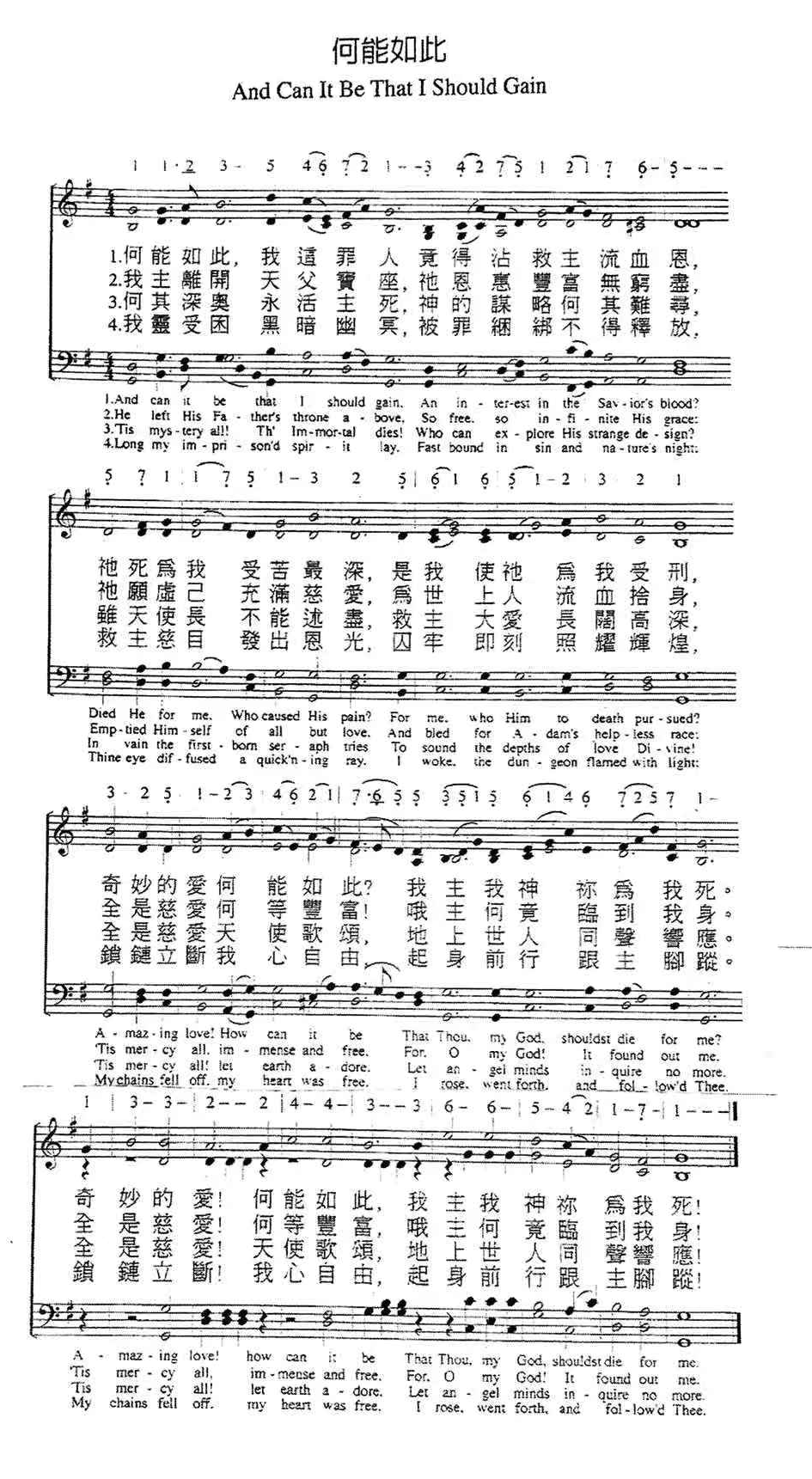 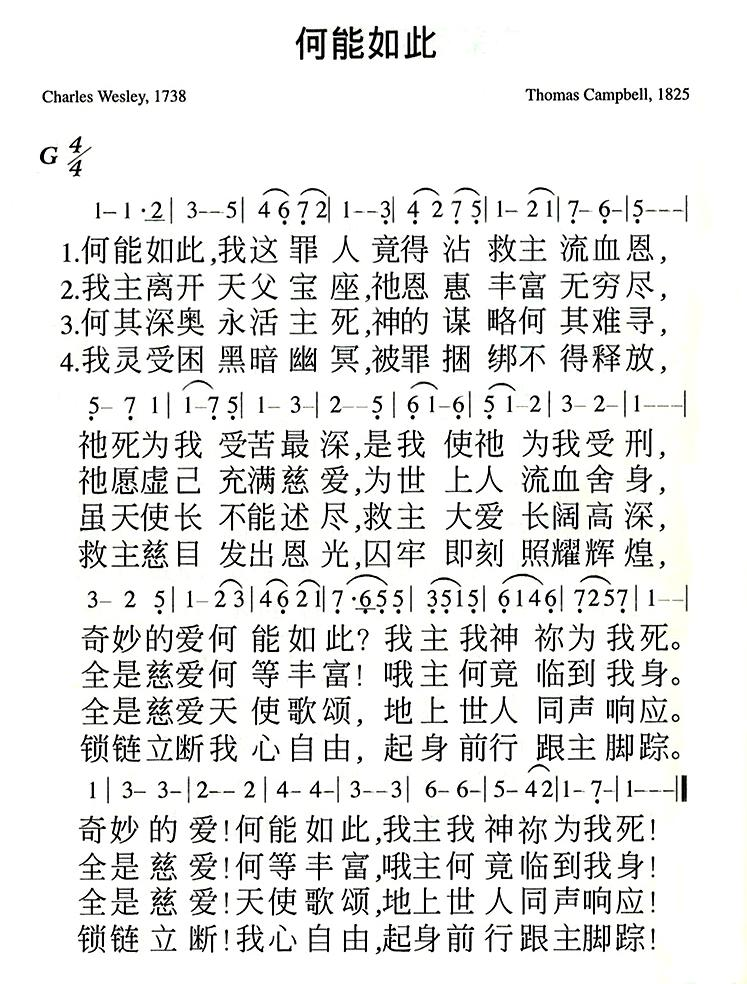 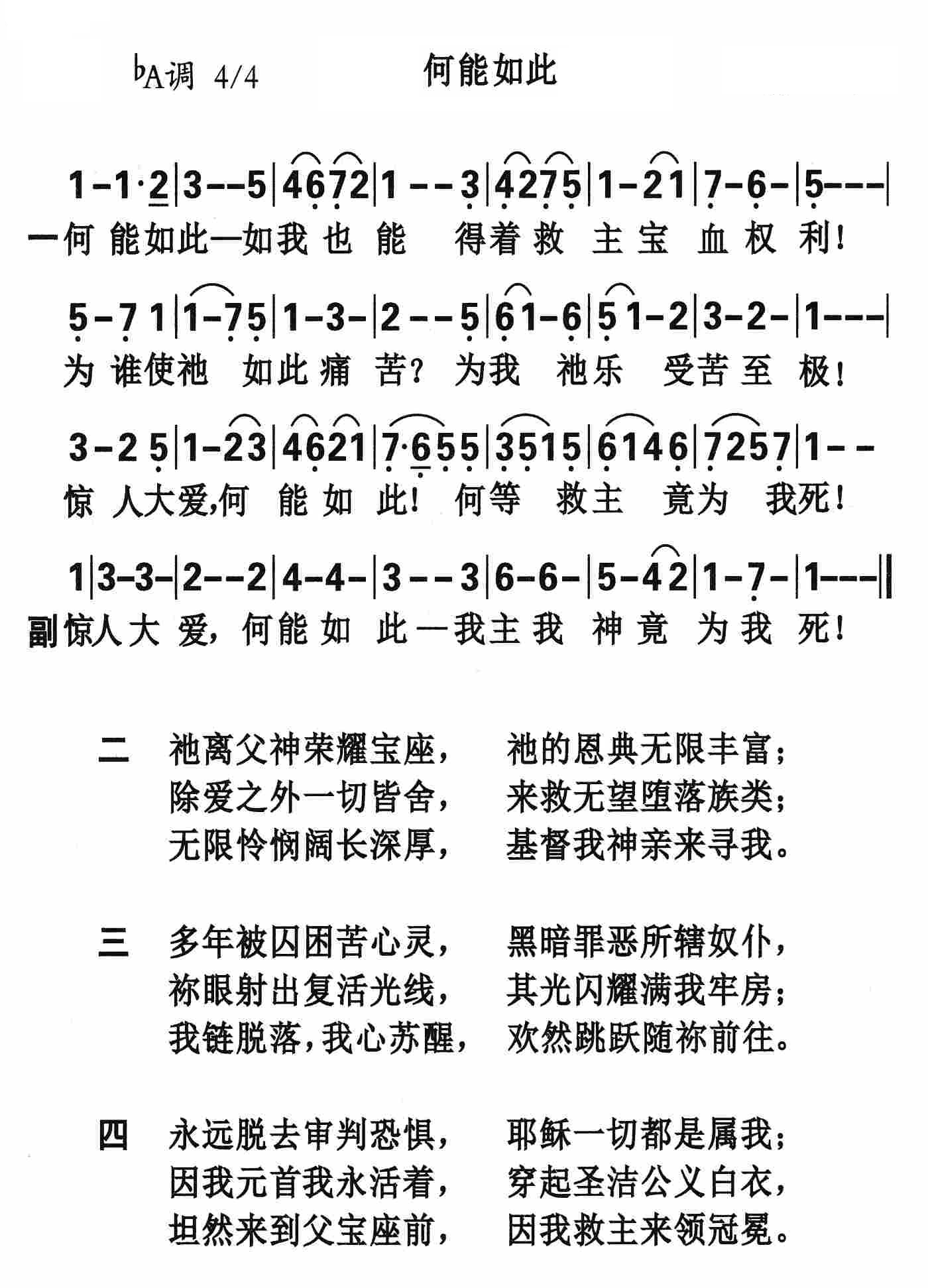 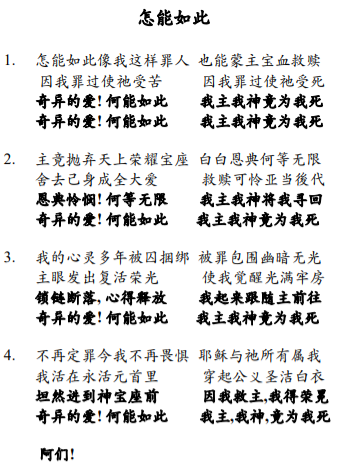 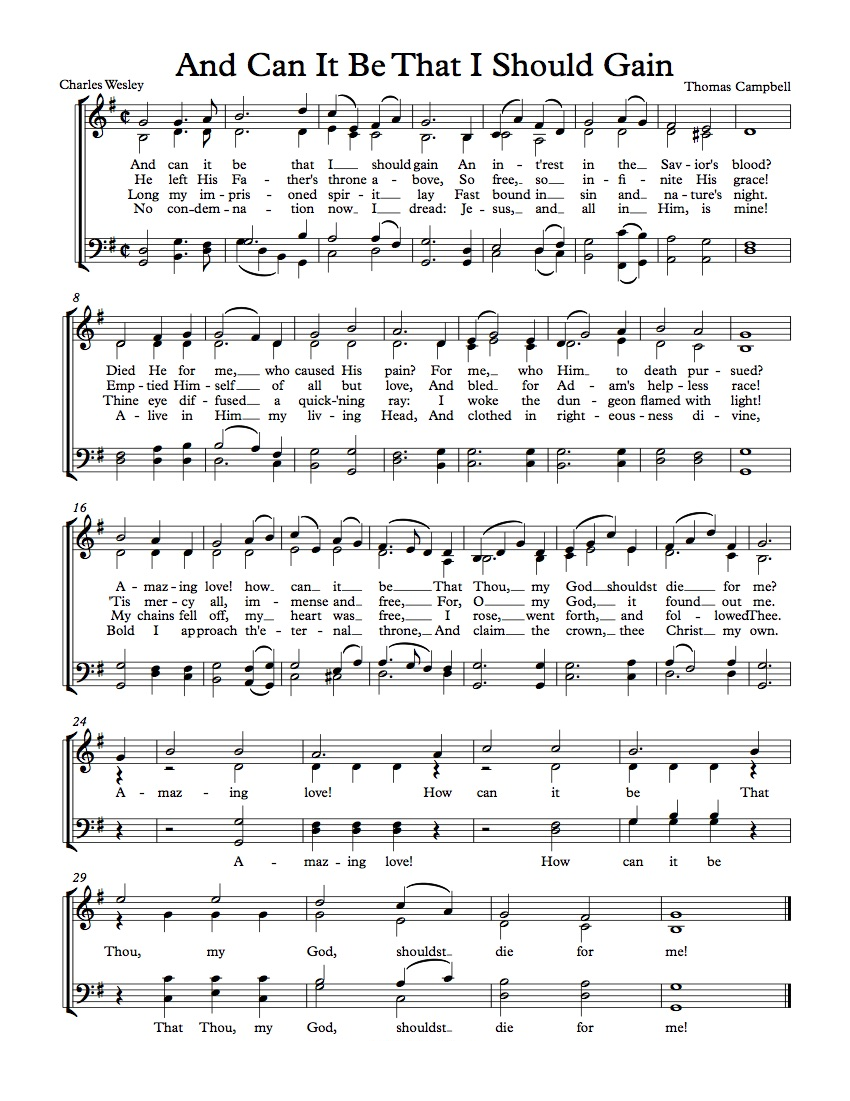 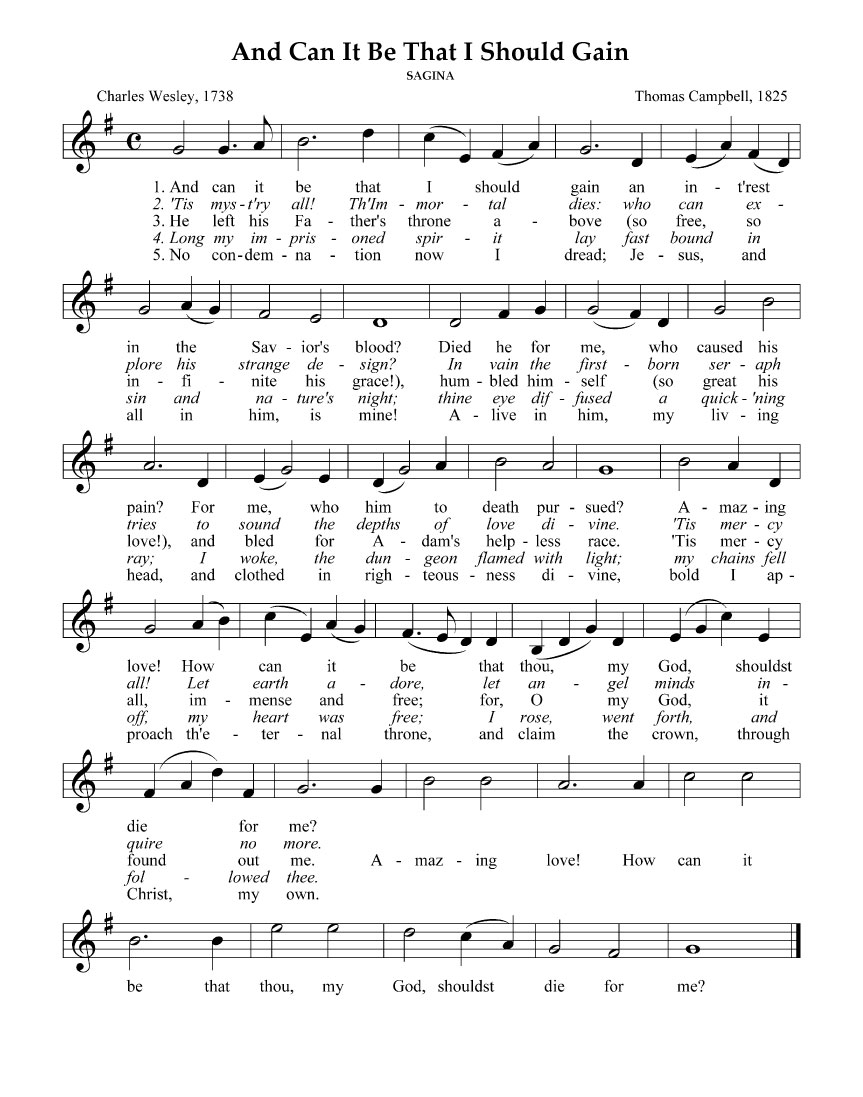 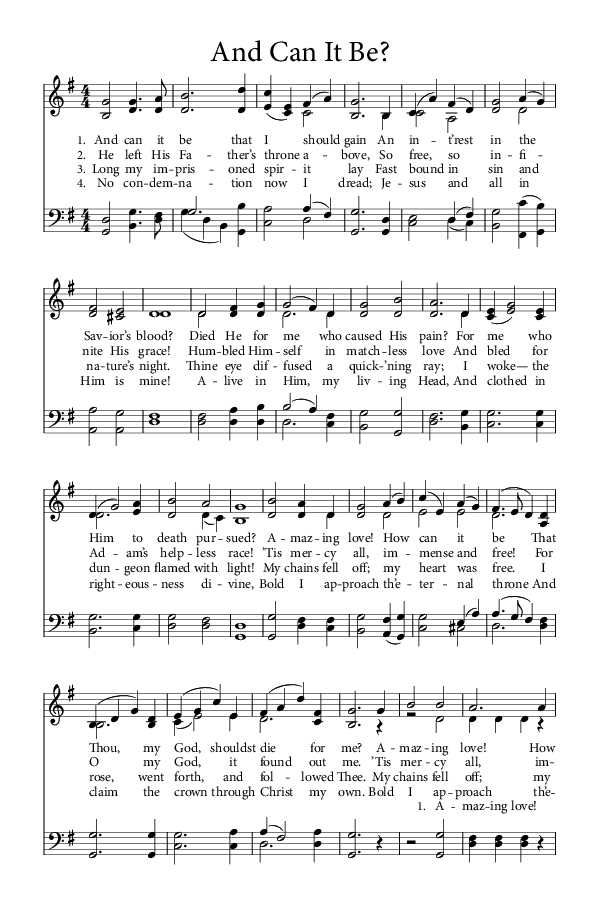 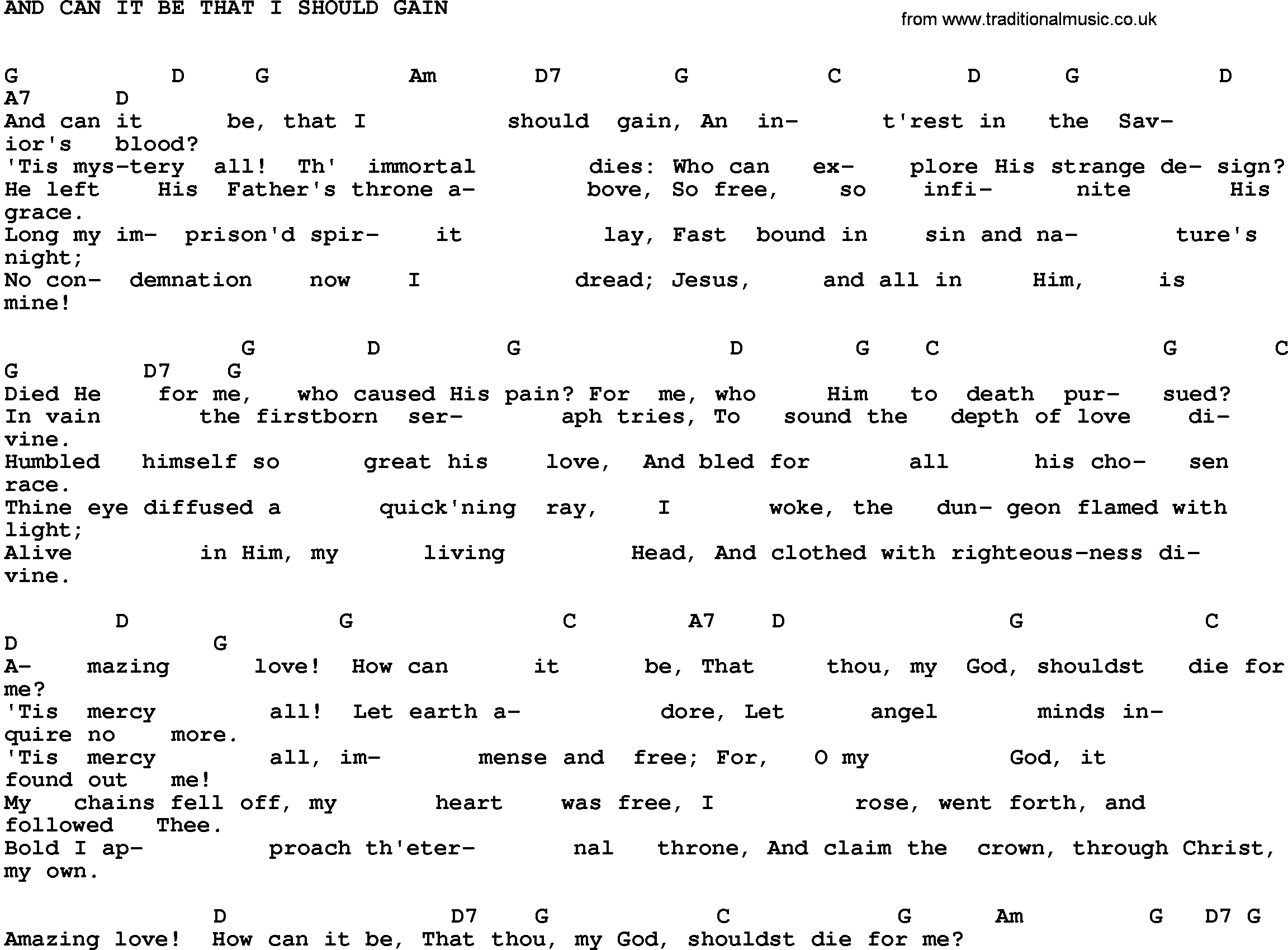 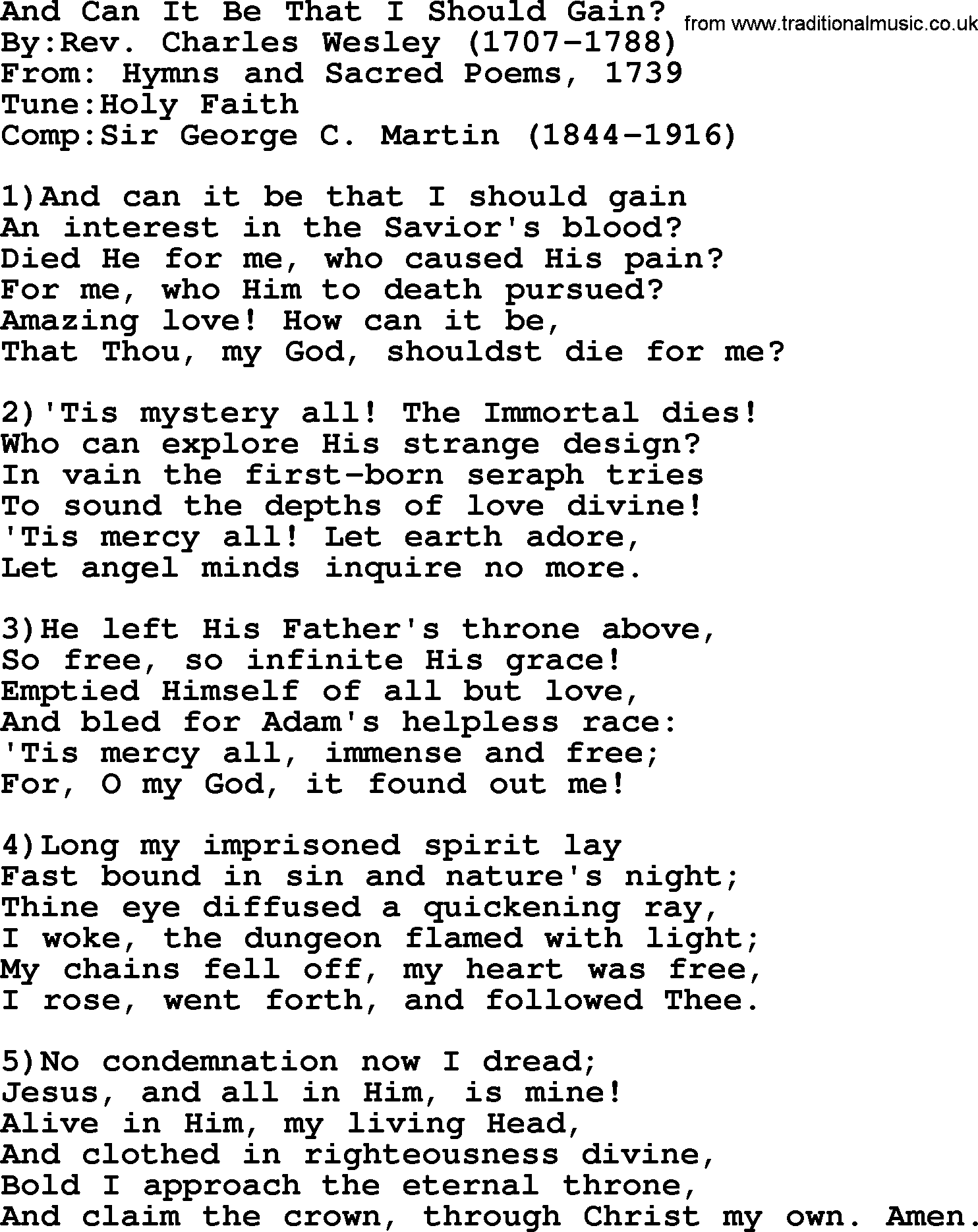 